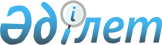 О внесении изменений в решение Акжарского районного маслихата от 24 декабря 2021 года № 13-1 "Об утверждении бюджета Акжарского района на 2022-2024 годы"Решение Акжарского районного маслихата Северо-Казахстанской области от 22 ноября 2022 года № 26-1
      Акжарский районный маслихат РЕШИЛ:
      1. Внести в решение Акжарского районного маслихата "Об утверждении бюджета Акжарского района на 2022-2024 годы" от 24 декабря 2021 года № 13-1 (зарегистрировано в Реестре государственной регистрации нормативных правовых актов под № 162806) следующие изменения:
      пункт 1 изложить в новой редакции: 
       "1. Утвердить Акжарский районный бюджет на 2022-2024 годы согласно приложениям 1, 2 и 3 к настоящему решению соответственно, в том числе на 2022 год в следующих объемах:
      1) доходы – 5 388 301,2 тысяч тенге:
      налоговые поступления – 415 247,8 тысяч тенге;
      неналоговые поступления – 7 640,4 тысяч тенге;
      поступления от продажи основного капитала – 1 026 тысяч тенге;
      поступления трансфертов – 4 964 387 тысяч тенге; 
      2) затраты – 5 509 906,2 тысяч тенге;
      3) чистое бюджетное кредитование – 91 619,2 тысяч тенге:
      бюджетные кредиты – 142 429 тысяч тенге;
      погашение бюджетных кредитов – 50 809,8 тысяч тенге;
      4) сальдо по операциям с финансовыми активами – 0 тенге:
      приобретение финансовых активов – 0 тенге;
      поступления от продажи финансовых активов государства – 0 тенге;
      5) дефицит (профицит) бюджета – -213 224,2 тысяч тенге;
      6) финансирование дефицита (использование профицита) бюджета – 213 224,2 тысяч тенге:
      поступление займов – 142 429 тысяч тенге;
      погашение займов – 73 469,8 тысяч тенге;
      используемые остатки бюджетных средств – 144 265 тысяч тенге.";
      пункт 12 изложить в новой редакции:
       "12. Утвердить резерв местного исполнительного органа района на 2022 год в сумме 595 тысяч тенге согласно приложения 5.";
      приложения 1, 5, 6 к указанному решению изложить в новой редакции согласно приложениям 1, 2, 3 к настоящему решению.
      2. Настоящее решение вводится в действие с 1 января 2022 года. Акжарский районный бюджет на 2022 год Распределение общей суммы резерва местного исполнительного органа  Перечень бюджетных программ развития с разделением на бюджетные программы районного бюджета на 2022 год
					© 2012. РГП на ПХВ «Институт законодательства и правовой информации Республики Казахстан» Министерства юстиции Республики Казахстан
				
      Секретарь Акжарского районного маслихата 

А.Хоршат
Приложение 1 к решениюАкжарского районного маслихатаСеверо-Казахстанской областиот 22 ноября 2022 года № 26-1Приложение 1 к решениюАкжарского районного маслихатаСеверо-Казахстанской областиот 24 декабря 2021 года № 13-1
Категория
Категория
Категория
Наименование
Наименование
Наименование
Сумма, тысяч тенге
Класс
Класс
Наименование
Наименование
Наименование
Сумма, тысяч тенге
Подкласс
Наименование
Наименование
Наименование
Сумма, тысяч тенге
1. Доходы
1. Доходы
1. Доходы
5388301,2
1
Налоговые поступления
Налоговые поступления
Налоговые поступления
415247,8
03
Социальный налог
Социальный налог
Социальный налог
312925,7
1
Социальный налог
Социальный налог
Социальный налог
312925,7
04
Налоги на собственность
Налоги на собственность
Налоги на собственность
39363
1
Налоги на имущество
Налоги на имущество
Налоги на имущество
39363
05
Внутренние налоги на товары, работы и услуги
Внутренние налоги на товары, работы и услуги
Внутренние налоги на товары, работы и услуги
60758,4
2
Акцизы
Акцизы
Акцизы
1201
3
Поступления за использование природных и других ресурсов
Поступления за использование природных и других ресурсов
Поступления за использование природных и других ресурсов
54979,8
4
Сборы за ведение предпринимательской и профессиональной деятельности
Сборы за ведение предпринимательской и профессиональной деятельности
Сборы за ведение предпринимательской и профессиональной деятельности
4577,6
08
Обязательные платежи, взимаемые за совершение юридически значимых действий и (или) выдачу документов уполномоченными на то государственными органами или должностными лицами
Обязательные платежи, взимаемые за совершение юридически значимых действий и (или) выдачу документов уполномоченными на то государственными органами или должностными лицами
Обязательные платежи, взимаемые за совершение юридически значимых действий и (или) выдачу документов уполномоченными на то государственными органами или должностными лицами
2200,7
1
Государственная пошлина
Государственная пошлина
Государственная пошлина
2200,7
2
Неналоговые поступления
Неналоговые поступления
Неналоговые поступления
7640,4
01
Доходы от государственной собственности
Доходы от государственной собственности
Доходы от государственной собственности
3629,4
5
Доходы от аренды имущества, находящегося в государственной собственности
Доходы от аренды имущества, находящегося в государственной собственности
Доходы от аренды имущества, находящегося в государственной собственности
3246
7
Вознаграждения по кредитам, выданным из государственного бюджета
Вознаграждения по кредитам, выданным из государственного бюджета
Вознаграждения по кредитам, выданным из государственного бюджета
36,4
9
Прочие доходы от государственной собственности
Прочие доходы от государственной собственности
Прочие доходы от государственной собственности
347
03
Поступления денег от проведения государственных закупок, организуемых государственными учреждениями, финансируемыми из государственного бюджета
Поступления денег от проведения государственных закупок, организуемых государственными учреждениями, финансируемыми из государственного бюджета
Поступления денег от проведения государственных закупок, организуемых государственными учреждениями, финансируемыми из государственного бюджета
41
1
Поступления денег от проведения государственных закупок, организуемых государственными учреждениями, финансируемыми из государственного бюджета
Поступления денег от проведения государственных закупок, организуемых государственными учреждениями, финансируемыми из государственного бюджета
Поступления денег от проведения государственных закупок, организуемых государственными учреждениями, финансируемыми из государственного бюджета
41
04
Штрафы, пени, санкции, взыскания, налагаемые государственными учреждениями, финансируемыми из государственного бюджета, а также содержащимися и финансируемыми из бюджета (сметы расходов) Национального Банка Республики Казахстан
Штрафы, пени, санкции, взыскания, налагаемые государственными учреждениями, финансируемыми из государственного бюджета, а также содержащимися и финансируемыми из бюджета (сметы расходов) Национального Банка Республики Казахстан
Штрафы, пени, санкции, взыскания, налагаемые государственными учреждениями, финансируемыми из государственного бюджета, а также содержащимися и финансируемыми из бюджета (сметы расходов) Национального Банка Республики Казахстан
470
1
Штрафы, пени, санкции, взыскания, налагаемые государственными учреждениями, финансируемыми из государственного бюджета, а также содержащимися и финансируемыми из бюджета (сметы расходов) Национального Банка Республики Казахстан, за исключением поступлений от организаций нефтяного сектора и в Фонд компенсации потерпевшим
Штрафы, пени, санкции, взыскания, налагаемые государственными учреждениями, финансируемыми из государственного бюджета, а также содержащимися и финансируемыми из бюджета (сметы расходов) Национального Банка Республики Казахстан, за исключением поступлений от организаций нефтяного сектора и в Фонд компенсации потерпевшим
Штрафы, пени, санкции, взыскания, налагаемые государственными учреждениями, финансируемыми из государственного бюджета, а также содержащимися и финансируемыми из бюджета (сметы расходов) Национального Банка Республики Казахстан, за исключением поступлений от организаций нефтяного сектора и в Фонд компенсации потерпевшим
470
06
Прочие неналоговые поступления
Прочие неналоговые поступления
Прочие неналоговые поступления
3500
1
Прочие неналоговые поступления
Прочие неналоговые поступления
Прочие неналоговые поступления
3500
3
Поступления от продажи основного капитала
Поступления от продажи основного капитала
Поступления от продажи основного капитала
1026
01
Продажа государственного имущества, закрепленного за государственными учреждениями
Продажа государственного имущества, закрепленного за государственными учреждениями
Продажа государственного имущества, закрепленного за государственными учреждениями
1026
1
Продажа государственного имущества, закрепленного за государственными учреждениями
Продажа государственного имущества, закрепленного за государственными учреждениями
Продажа государственного имущества, закрепленного за государственными учреждениями
1026
4
Поступления трансфертов
Поступления трансфертов
Поступления трансфертов
4964387
01
Трансферты из нижестоящих органов государственного управления
Трансферты из нижестоящих органов государственного управления
Трансферты из нижестоящих органов государственного управления
17,4
3
Трансферты из бюджетов городов районного значения, сел, поселков, сельских округов
Трансферты из бюджетов городов районного значения, сел, поселков, сельских округов
Трансферты из бюджетов городов районного значения, сел, поселков, сельских округов
17,4
02
Трансферты из вышестоящих органов государственного управления
Трансферты из вышестоящих органов государственного управления
Трансферты из вышестоящих органов государственного управления
4964369,6
2
Трансферты из областного бюджета
Трансферты из областного бюджета
Трансферты из областного бюджета
4964369,6
Функциональная группа
Функциональная группа
Функциональная группа
Функциональная группа
Функциональная группа
Наименование
Сумма, тысяч тенге
Администратор бюджетных программ
Администратор бюджетных программ
Наименование
Сумма, тысяч тенге
Программа
Наименование
Сумма, тысяч тенге
2. Затраты
5509906,2
01
01
01
Государственные услуги общего характера
1313813,7
112
Аппарат маслихата района (города областного значения)
40932,2
001
Услуги по обеспечению деятельности маслихата района (города областного значения)
38759,2
005
Повышение эффективности деятельности депутатов маслихатов
2173
122
Аппарат акима района (города областного значения)
238203,6
001
Услуги по обеспечению деятельности акима района (города областного значения)
188070,9
003
Капитальные расходы государственного органа
4991
113
Целевые текущие трансферты нижестоящим бюджетам
45141,7
459
Отдел экономики и финансов района (города областного значения)
72561,6
003
Проведение оценки имущества в целях налогообложения
719
010
Приватизация, управление коммунальным имуществом, постприватизационная деятельность и регулирование споров, связанных с этим
175
001
Услуги по реализации государственной политики в области формирования и развития экономической политики, государственного планирования, исполнения бюджета и управления коммунальной собственностью района (города областного значения)
57366
015
Капитальные расходы государственного органа
1636,6
113
Целевые текущие трансферты нижестоящим бюджетам
12665
492
Отдел жилищно-коммунального хозяйства, пассажирского транспорта, автомобильных дорог и жилищной инспекции района (города областного значения)
962116,3
001
Услуги по реализации государственной политики на местном уровне в области жилищно-коммунального хозяйства, пассажирского транспорта, автомобильных дорог и жилищной инспекции
31448,3
013
Капитальные расходы государственного органа
2125,5
113
Целевые текущие трансферты нижестоящим бюджетам
928542,5
02
02
02
Оборона
15012,3
122
Аппарат акима района (города областного значения)
15012,3
005
Мероприятия в рамках исполнения всеобщей воинской обязанности
6004
006
Предупреждение и ликвидация чрезвычайных ситуаций масштаба района (города областного значения)
7438,9
007
Мероприятия по профилактике и тушению степных пожаров районного (городского) масштаба, а также пожаров в населенных пунктах, в которых не созданы органы государственной противопожарной службы
1569,4
03
03
03
Общественный порядок, безопасность, правовая, судебная, уголовно-исполнительная деятельность
260,8
492
Отдел жилищно-коммунального хозяйства, пассажирского транспорта, автомобильных дорог и жилищной инспекции района (города областного значения)
260,8
021
Обеспечение безопасности дорожного движения в населенных пунктах
260,8
06
06
06
Социальная помощь и социальное обеспечение
405603
451
Отдел занятости и социальных программ района (города областного значения)
405603
005
Государственная адресная социальная помощь
41953
057
Обеспечение физических лиц, являющихся получателями государственной адресной социальной помощи, телевизионными абонентскими приставками
89,3
002
Программа занятости
211737,5
004
Оказание социальной помощи на приобретение топлива специалистам здравоохранения, образования, социального обеспечения, культуры, спорта и ветеринарии в сельской местности в соответствии с законодательством Республики Казахстан
6042
007
Социальная помощь отдельным категориям нуждающихся граждан по решениям местных представительных органов
17040,9
010
Материальное обеспечение детей-инвалидов, воспитывающихся и обучающихся на дому
1736,7
014
Оказание социальной помощи нуждающимся гражданам на дому
15259,8
017
Обеспечение нуждающихся инвалидов протезно-ортопедическими, сурдотехническими и тифлотехническими средствами, специальными средствами передвижения, обязательными гигиеническими средствами, а также предоставление услуг санаторно-курортного лечения, специалиста жестового языка, индивидуальных помощников в соответствии с индивидуальной программой реабилитации инвалида
21396,4
023
Обеспечение деятельности центров занятости населения
49933
001
Услуги по реализации государственной политики на местном уровне в области обеспечения занятости и реализации социальных программ для населения
40084,3
011
Оплата услуг по зачислению, выплате и доставке пособий и других социальных выплат
330,1
07
07
07
Жилищно-коммунальное хозяйство
110344,1
472
Отдел строительства, архитектуры и градостроительства района (города областного значения)
2012,5
004
Проектирование, развитие и (или) обустройство инженерно-коммуникационной инфраструктуры
2012,5
492
Отдел жилищно-коммунального хозяйства, пассажирского транспорта, автомобильных дорог и жилищной инспекции района (города областного значения)
108331,6
003
Организация сохранения государственного жилищного фонда
23080,1
033
Проектирование, развитие и (или) обустройство инженерно-коммуникационной инфраструктуры
7019,7
012
Функционирование системы водоснабжения и водоотведения
28312,6
026
Организация эксплуатации тепловых сетей, находящихся в коммунальной собственности районов (городов областного значения)
39741,8
028
Развитие коммунального хозяйства
8197,4
016
Обеспечение санитарии населенных пунктов
1980
08
08
08
Культура, спорт, туризм и информационное пространство
224635,8
478
Отдел внутренней политики, культуры и развития языков района (города областного значения)
52862
009
Поддержка культурно-досуговой работы
52862
465
Отдел физической культуры и спорта района (города областного значения)
29251,8
001
Услуги по реализации государственной политики на местном уровне в сфере физической культуры и спорта
19664,8
006
Проведение спортивных соревнований на районном (города областного значения) уровне
9587
478
Отдел внутренней политики, культуры и развития языков района (города областного значения)
142522
005
Услуги по проведению государственной информационной политики
9463
007
Функционирование районных (городских) библиотек
78539
008
Развитие государственного языка и других языков народа Казахстана
779
001
Услуги по реализации государственной политики на местном уровне в области информации, укрепления государственности и формирования социального оптимизма граждан, развития языков и культуры
31657
004
Реализация мероприятий в сфере молодежной политики
9879
113
Целевые текущие трансферты нижестоящим бюджетам
12205
10
10
10
Сельское, водное, лесное, рыбное хозяйство, особо охраняемые природные территории, охрана окружающей среды и животного мира, земельные отношения
137916
472
Отдел строительства, архитектуры и градостроительства района (города областного значения)
1637,8
010
Развитие объектов сельского хозяйства
1637,8
811
Отдел сельского хозяйства, предпринимательства и ветеринарии района (города областного значения)
84324,3
001
Услуги по реализации государственной политики на местном уровне в сфере сельского хозяйства, предпринимательства и ветеринарии
76224,7
006
Капитальные расходы государственного органа
2743,6
007
Обеспечение функционирования скотомогильников (биотермических ям)
5356
463
Отдел земельных отношений района (города областного значения)
22812,2
001
Услуги по реализации государственной политики в области регулирования земельных отношений на территории района (города областного значения)
21074,5
003
Земельно-хозяйственное устройство населенных пунктов
1391,4
007
Капитальные расходы государственного органа
346,3
459
Отдел экономики и финансов района (города областного значения)
29141,7
099
Реализация мер по оказанию социальной поддержки специалистов
29141,7
11
11
11
Промышленность, архитектурная, градостроительная и строительная деятельность
25340,1
472
Отдел строительства, архитектуры и градостроительства района (города областного значения)
25340,1
001
Услуги по реализации государственной политики в области строительства, архитектуры и градостроительства на местном уровне
21289,4
013
Разработка схем градостроительного развития территории района, генеральных планов городов районного (областного) значения, поселков и иных сельских населенных пунктов
4050,7
12
12
12
Транспорт и коммуникации
800202,4
492
Отдел жилищно-коммунального хозяйства, пассажирского транспорта, автомобильных дорог и жилищной инспекции района (города областного значения)
800202,4
023
Обеспечение функционирования автомобильных дорог
31478,4
045
Капитальный и средний ремонт автомобильных дорог районного значения и улиц населенных пунктов
768724
13
13
13
Прочие
88156,8
459
Отдел экономики и финансов района (города областного значения)
595
012
Резерв местного исполнительного органа района (города областного значения)
595
472
Отдел строительства, архитектуры и градостроительства района (города областного значения)
87561,8
079
Развитие социальной и инженерной инфраструктуры в сельских населенных пунктах в рамках проекта "Ауыл-Ел бесігі"
87561,8
14
14
14
Обслуживание долга
458,4
459
Отдел экономики и финансов района (города областного значения)
458,4
021
Обслуживание долга местных исполнительных органов по выплате вознаграждений и иных платежей по займам из областного бюджета
458,4
15
15
15
Трансферты
2388162,8
459
Отдел экономики и финансов района (города областного значения)
2388162,8
006
Возврат неиспользованных (недоиспользованных) целевых трансфертов
12009,9
024
Целевые текущие трансферты из нижестоящего бюджета на компенсацию потерь вышестоящего бюджета в связи с изменением законодательства
2048954
038
Субвенции
314793
054
Возврат сумм неиспользованных (недоиспользованных) целевых трансфертов, выделенных из республиканского бюджета за счет целевого трансферта из Национального фонда Республики Казахстан
12405,9
3.Чистое бюджетное кредитование
91619,2
Бюджетные кредиты
142429
10
10
10
Сельское, водное, лесное, рыбное хозяйство, особо охраняемые природные территории, охрана окружающей среды и животного мира, земельные отношения
142429
10
10
10
459
Отдел экономики и финансов района (города областного значения)
142429
10
10
10
467
018
Бюджетные кредиты для реализации мер социальной поддержки специалистов
142429
Категория
Категория
Категория
Категория
Категория
Наименование
Сумма, тысяч тенге
Класс
Класс
Наименование
Сумма, тысяч тенге
Подкласс
Наименование
Сумма, тысяч тенге
5
5
5
Погашение бюджетных кредитов
50809,8
01
Погашение бюджетных кредитов
50809,8
1
Погашение бюджетных кредитов, выданных из государственного бюджета
50809,8
4. Сальдо по операциям с финансовыми активами
0
5. Дефицит (профицит) бюджета
-213224,2
6. Финансирование дефицита (использование профицита) бюджета 
213224,2
Категория
Категория
Категория
Категория
Категория
Наименование
Сумма, тысяч тенге
Класс
Класс
Наименование
Сумма, тысяч тенге
Подкласс
Наименование
Сумма, тысяч тенге
7
7
7
Поступление займов
142429
01
Внутренние государственные займы
142429
2
Договоры займа
142429
Функциональная группа
Функциональная группа
Функциональная группа
Функциональная группа
Функциональная группа
Наименование
Сумма, тысяч тенге
Администратор бюджетных программ
Администратор бюджетных программ
Наименование
Сумма, тысяч тенге
Программа
Наименование
Сумма, тысяч тенге
16
16
16
Погашение займов
73469,8
459
Отдел экономики и финансов района (города областного значения)
73469,8
005
Погашение долга местного исполнительного органа перед вышестоящим бюджетом
71809,8
022
Возврат неиспользованных бюджетных кредитов, выданных из местного бюджета
1660
Категория
Категория
Категория
Категория
Категория
Наименование
Сумма, тысяч тенге
Класс
Класс
Наименование
Сумма, тысяч тенге
Подкласс
Наименование
Сумма, тысяч тенге
8
8
8
Используемые остатки бюджетных средств
144265
01
Остатки бюджетных средств
144265
1
Свободные остатки бюджетных средств
144265Приложение 2 к решениюАкжарского районного маслихатаСеверо-Казахстанской областиот 22 ноября 2022 года № 26-1Приложение 5 к решениюАкжарского районного маслихатаСеверо-Казахстанской областиот 24 декабря 2021 года № 13-1
Функциональная группа
Функциональная группа
Функциональная группа
Наименование
Сумма тысяч тенге
Администратор бюджетных программ
Администратор бюджетных программ
Наименование
Сумма тысяч тенге
Программа
Наименование
Сумма тысяч тенге
Программа
Наименование
Сумма тысяч тенге
13
Прочие
595
459
Отдел экономики и финансов района (города областного значения)
595
012
Резерв местного исполнительного органа района (города областного значения)
595Приложение 3 к решениюАкжарского районного маслихатаСеверо-Казахстанской областиот 22 ноября 2022 года № 26-1Приложение 6 к решениюАкжарского районного маслихатаСеверо-Казахстанской областиот 24 декабря 2021 года № 13-1
Функциональная группа
Функциональная группа
Функциональная группа
Наименование
Сумма тысяч тенге
Администратор бюджетных программ
Администратор бюджетных программ
Наименование
Сумма тысяч тенге
Программа
Наименование
Сумма тысяч тенге
Программа
Наименование
Сумма тысяч тенге
Затраты 
106429,2
07
Жилищно-коммунальное хозяйство
17229,6
472
Отдел строительства, архитектуры и градостроительства района (города областного значения)
2012,5
004
Проектирование, развитие и (или) обустройство инженерно-коммуникационной инфраструктуры
2012,5
492
Отдел жилищно-коммунального хозяйства, пассажирского транспорта, автомобильных дорог и жилищной инспекции района (города областного значения)
15217,1
033
Проектирование, развитие и (или) обустройство инженерно-коммуникационной инфраструктуры
7019,7
028
Развитие коммунального хозяйства
8197,4
10
Сельское, водное, лесное, рыбное хозяйство, особо охраняемые природные территории, охрана окружающей среды и животного мира, земельные отношения
1637,8
472
Отдел строительства, архитектуры и градостроительства района (города областного значения)
1637,8
010
Развитие объектов сельского хозяйства
1637,8
13
Прочие
87561,8
472
Отдел строительства, архитектуры и градостроительства района (города областного значения)
87561,8
079
Развитие социальной и инженерной инфраструктуры в сельских населенных пунктах в рамках проекта "Ауыл-Ел бесігі"
87561,8